Αμπελόκηποι, 29100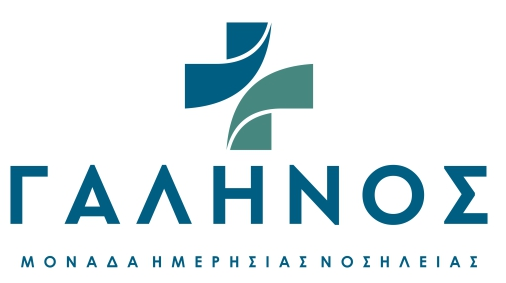 Ζάκυνθος tel.:(+30)2695048000e:info@clinicgalenus.grΑΓΓΕΛΙΑΑπό την Ιατρική Εταιρία  «ΓΑΛΗΝΟΣ ΜΟΝΑΔΑ ΗΜΕΡΗΣΙΑΣ ΝΟΣΗΛΕΙΑΣ» με έδρα στην Ζάκυνθο ζητούνται Ιατροί με τις κάτωθι ειδικότητες:Γενικός ΧειρουργόςΠαθολόγοςΠροσφέρεται μόνιμη απασχόληση ή/και για την περίοδο Μάιο-Οκτώβριο του 2024.Παροχές: Υψηλές αποδοχές (4.000 ευρώ/μήνα & Bonus) και διαμονή.Άριστες συνθήκες εργασίας σε σύγχρονο και επαγγελματικό περιβάλλον με ομαδικό πνεύμα συνεργασίας.Αποστολή βιογραφικών: info@clinicgalenus.grΠληροφορίες: Ιωάννης Πλαρινός  2695048000/6973066240  καθημερινά & ώρες 09:00 -17:00.